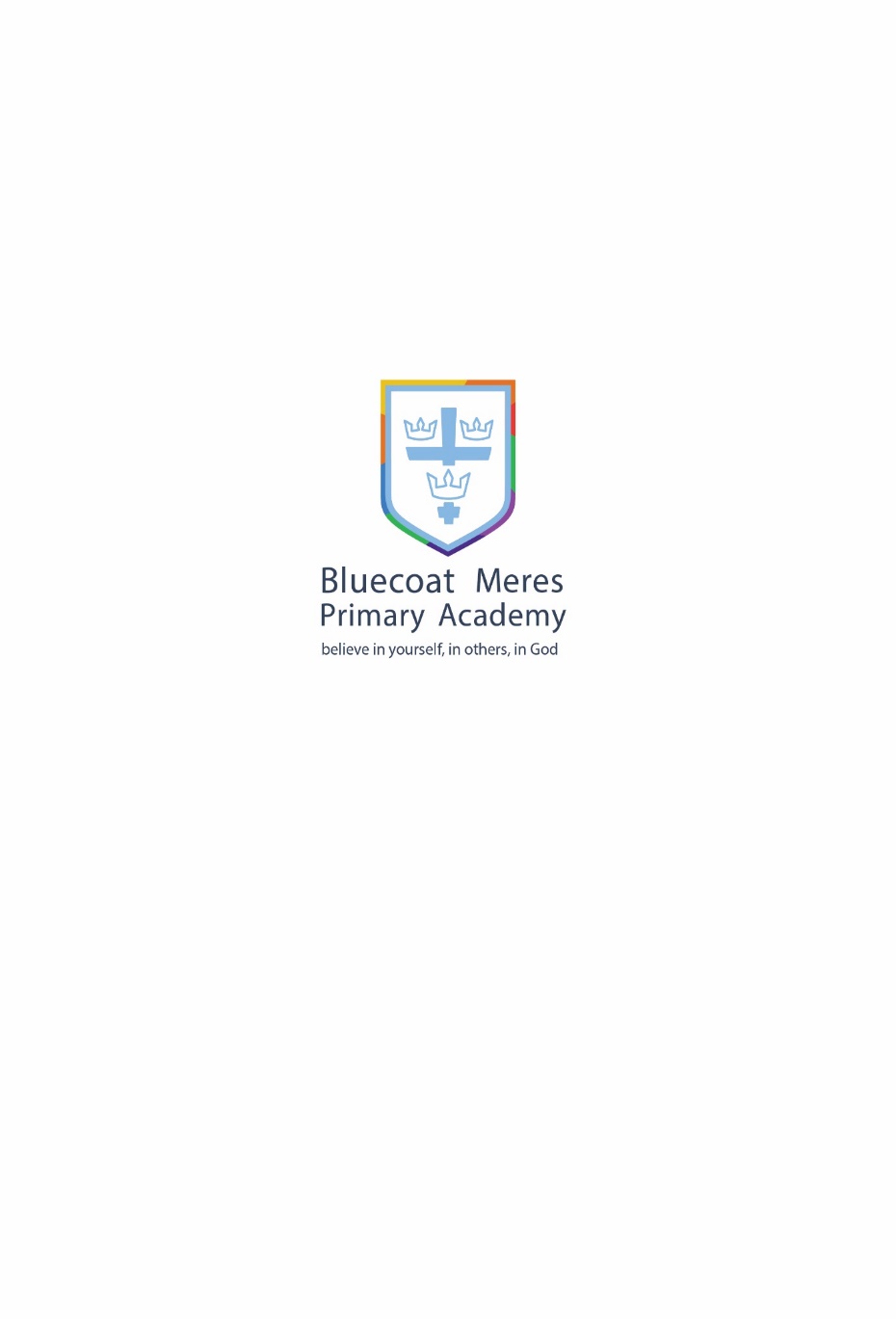 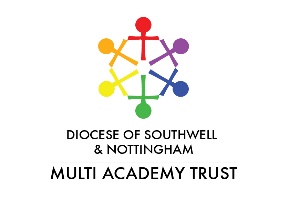 
Job Title: Primary Sports CoachSalary: Pro Rata Salary £15,324 to £15,943Hours of work: 37 hours per week TTO (Fixed term contract for 12 months)Job PurposeSupport pupils to make good progress through high quality provision in sport and PE. Ensure that the learning environment is stimulating, purposeful, and safe.Work with teachers by contributing to curriculum planning and development, including quality assurance procedures Plan and deliver after school sports activities maximising the use of the primary sports premiumSupport teachers in a range of sports to broaden the sporting experience for all.Main responsibilitiesTo ensure the smooth running of the setting, ensuring all requirements of the Statutory Framework are met. To support teachers with the delivery of high quality PE and sporting experiencesTo coordinate a programme of extracurricular sports activities to engage children in sport and a healthy lifestyle.Planning and teaching Assist in lesson planning, evaluating and adjusting lessons/work plans as appropriateTo execute lesson planning by working directly with children and the teacher to ensure that they make at least good progress To develop/maintain/produce/support the provision of specialist equipment and resources as appropriate to the PE and sports curriculum across the school. Attend to pupils’ personal needs and provide advice to assist in their social, health and hygiene developmentBehaviour Be a positive role model and demonstrate consistently the positive attitudes, values and behaviour, which are expected of pupils. Maintain good relationships with pupils, exercise appropriate authority, and act decisively when necessary. Have high expectations of behaviour, promoting self-control and independence of all learners. Manage classes effectively, using approaches which are appropriate to pupils’ needs in order to inspire, motivate and challenge pupilsAssessment Monitor and evaluate pupils’ responses to learning activities through observation and planned recording of achievement against pre-determined learning objectives Provide objective and accurate feedback and reports to the teacher on pupil achievement, progress and other matters, ensuring the availability of appropriate evidence.Be responsible for keeping and updating records as agreed with senior staff, contributing to the review of systems/records as requestedUpdate allocated individual development records, maintaining confidentiality at all times such as assessment records and children’s care plansFulfil wider professional responsibilitiesDevelop effective professional relationshipsCommunicate effectively with parents/carers with regard to pupils’ achievements and well-being using school systems/processes as appropriateTo provide support, advice and information to parents/carers and families.Work proactively and effectively in collaboration and partnership with professionals from other support services, other agencies and specialist voluntary and independent organisationsFacilitate smooth transition between educational phasesRun extra-curricular clubs Make a positive contribution to the wider life and ethos of the schoolProviding clerical/admin support e.g. photocopying, typing, filing, money, administer coursework etc.Contribute to the planning and development of the PE and sports curriculum, including quality assurance procedures Professional developmentRegularly review your own performance and its impact on pupils’ progress, attainment and wellbeing, refining your approaches where necessary responding to advice and feedback from colleaguesBe responsible for improving your performance through participating fully in training and development opportunities identified by the school or as developed as an outcome of your appraisalAttend staff meetings and INSET daysProactively participate with arrangements made in accordance with Appraisal Regulations OtherTo have professional regard for the ethos, policies and practices of the school and maintain high standards in your own attendance and punctualityAct within the statutory frameworksTake responsibility for promoting and safeguarding the welfare of children and young people within the school.Perform any reasonable duties as requested by the HeadteacherEssentialDesirableExperienceEvidence of: Level 3 or above in a Sports related subject experience teaching or supporting children in their understanding and development in PE and sportsEvidence of: A Level (or equivalent) in other sports/science subjects First Aid qualification OrganisationEvidence of ability to: manage time and prioritise workload effectively identify (potential) problems and address these balance the demands of many responsibilities effectively  record and pass on information accuratelyEvidence of ability to: organise and manage an area of responsibility Specialist Skills and KnowledgeDemonstrates: specialist PE and sports knowledge, including training, competing, playing and coachingability to play a range of sports child-centred vision for education effective and positive approach to behaviour management ambition for children’s outcomes and achievement ability to deliver effective learning opportunities, including remotely careful consideration of, and ability to provide for, the needs of all children positive impact on pupil outcomes and wellbeing  Disposition and attitudesDedication and drive to provide the best possible educational provision Enthusiasm for developing physical education Altruistic approach to supporting children, families and colleagues Advocate of the school’s Christian ethos High levels of integrity, resilience and emotional stability Shows initiative, calmness and flexibility when faced with challenging situations Demonstrates reliability and loyalty Specific RequirementsExcellent communication skills, including oral, written and use of IT Commitment to safeguarding and promoting the welfare of children Uphold the Teacher Standards at all times Maintain confidentiality in all school matters No serious health conditions that are likely to impair or impact upon job performance (that cannot be accommodated by reasonable adjustments). Excellent attendance record in current employment (not including absences resulting from disability). 